PrislistaBetalning sker med Swish070-151 98 44(Evelina Degerman)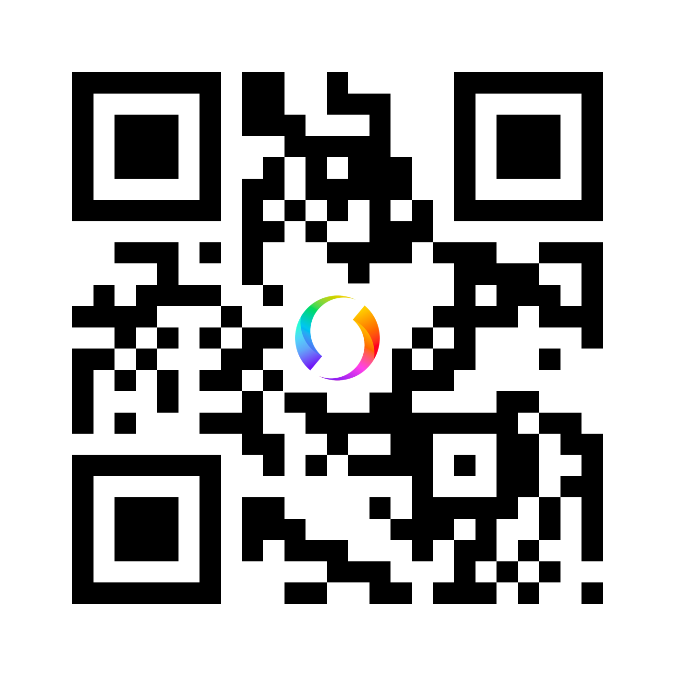 Kaffe15 krSaft15 krKakor15 kr